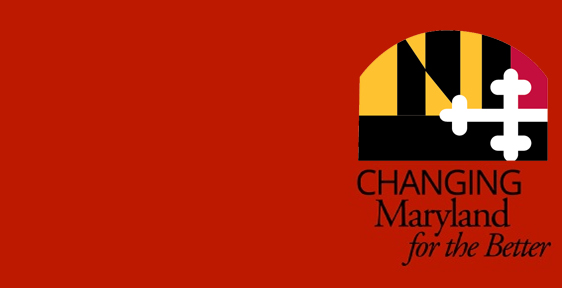 Attn: Department of Information TechnologyThe <AGENCY NAME> is requesting a waiver from the Department of Information Technology for its Fiscal Year 2020 annual ITMP submission as required by Maryland State Finance and Procurement articles 3A-302-3A-309.  The justification for our Agency’s waiver request is:JUSTIFICATION FOR WAIVER [Check all that apply]:[   ]	The Agency is a small agency with less than 10 resources with no information technology projects or systems beyond the standard laptops/desktops with office automation software (Microsoft Office, Visio, Outlook, Google, etc.).   [   ]	The Agency does not have any systems beyond a static website with static content.   [   ]	The Agency is not a “Unit” of State government, as defined under MD Code, State Finance and Procurement § 11-101.ADDITIONAL JUSTIFICATION COMMENTS:<Agency POC Name>					Date     <Agency POC Title>[  ] APPROVED         [  ] DENIEDCOMMENTS:												
Michael G. Leahy						Date     
Department of Information Technology – Secretary